ANKIETA INFORMACYJNA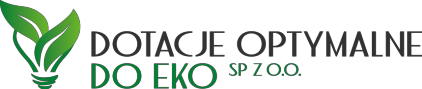      GMINA MIECHÓW              Składanie ankiet na dzienniku podawczym Urzędu Gminy i Miasta Miechów ul. Henryka Sienkiewicza 25                                                                                  do 17 lipca 2017r.DEKLARACJA WYBORU ŹRÓDŁAJakie urządzenia OZE chcielibyście Państwo zainstalować w Waszym domu. (zaznaczyć  właściwe pole)INFORMACJE DOT. GOSPODARSTWA DOMOWEGOZgodnie z Ustawą z dnia 29. 08. 1997 roku o ochronie danych osobowych (tekst jednolity: Dz.U. 2016 nr 0 poz. 922.):Oświadczam, że:wyrażam zgodę na przetwarzanie moich  danych  osobowych przez Dotacje Optymalne  DO.EKO  Sp.  z o.o.  oraz podmioty z nią współpracujące  i powiązane do celów związanych ze świadczeniem usług doradczych w zakresie pośrednictwa finansowego, doradztwa dotacyjnego oraz innych usług świadczonych przez Spółkę, a w szczególności do: przedstawienia mi oferty z Dotacje Optymalne DO.EKO Sp. z o.o. oraz podmiotów współpracujących, podjęcia działań niezbędnych do zawarcia przeze mnie umowy z instytucjami finansowymi i innymi współpracującymi z Dotacje Optymalne DO.EKO Sp. z o.o., której przedmiotem są wybrane przeze mnie usługi, przekazywania moich danych osobowych instytucjom współpracującym z Dotacje Optymalne DO.EKO Sp. z o.o. w celu zawarcia ze mną umowy oraz obsługi po jej zawarciu, informowania mnie o zmianach rynkowych w zakresie oferty dotacje Optymalne DO.EKO Sp. z o.o. i podmiotów współpracującychDotacje Optymalne DO.EKO Sp. z o.o.jestem świadomy/a przysługującego mi prawa uaktualniania, uzupełniania, usunięcia danych ze zbioru oraz możliwości wglądu do nich. Oświadczam ponadto, że moje dane osobowe udostępniam dobrowolnie,wyrażam zgodę na przechowywanie przez Dotacje Optymalne DO.EKO Sp. z o.o. przekazanych przeze mnie oryginałów dokumentów lub/oraz  ich kopii.............................................PODPISIMIĘ I NAZWISKO :IMIĘ I NAZWISKO :ADRES ZAMIESZKANIA:ADRES ZAMIESZKANIA:ADRES MONTAŻU INSTALACJI:ADRES MONTAŻU INSTALACJI:TELEFONE-MAILNUMER DZIAŁKI:NUMERKSIĘGI WIECZYSTEJ:- instalacja solarna do podgrzewania wody użytkowejDla ilu osób ma służyć w/w instalacja:- 2 - 3 osoby- 4 - 5 osób- 6 i więcej (ilu .............)- instalacja fotowoltaiczna do wytwarzania energii elektrycznejRoczne zużycie energii na podstawie rachunków:………………………………………………………………………………………..- instalacja fotowoltaiczna do wytwarzania energii elektrycznejSzacowana moc instalacji:………………………………………………………………………………………..UWAGA!!!W przypadku pokrycia dachu eternitem nie ma możliwości instalacji urządzeń na dachu.Alternatywnie w przypadku instalacji solarnej możliwy jest montaż na ścianie budynku, tarasie lub gruncie.Alternatywnie w przypadku instalacji fotowoltaicznej możliwy jest montaż na dachu budynku gospodarczego lub gruncie.UWAGA!!!W przypadku pokrycia dachu eternitem nie ma możliwości instalacji urządzeń na dachu.Alternatywnie w przypadku instalacji solarnej możliwy jest montaż na ścianie budynku, tarasie lub gruncie.Alternatywnie w przypadku instalacji fotowoltaicznej możliwy jest montaż na dachu budynku gospodarczego lub gruncie.Rodzaj dachu:- jednospadowy     - dwuspadowy	 - płaski- wielospadowy- inny ……………………………Poszycie dachu:- blachodachówka     - dachówka	 - eternit   - papa- inne ……………………Ogrzewanie podłogowe:- Tak	 - NieZużycie wody w Państwa gospodarstwie w okresie 1 miesiąca:.................................................... m3Powierzchnia użytkowa budynku mieszkalnego:........................... m2Roczne zużycie energii elektrycznej na podstawie rachunków za energię w 2016 r.:Zużycie:…………………………………… kWhŚredni miesięczny rachunek:……………………………………. złMoc umowna (przyłączeniowa) na energię elektryczną:………………………kWCzy w miejscu inwestycji prowadzona jest:- działalność gospodarcza- działalność gospodarcza (z wydzielonym licznikiem energii na działalność)- działalność rolnicza- działalność rolnicza (z wydzielonym licznikiem energii na działalność)- nie jest prowadzona działalność gospodarcza ani rolnicza